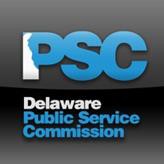 Certified Electric Supplier Annual ReportFiling InstructionsHow to File: Reports should be filed in the Delaware Public Service Commission’s electronic filing system, which can be accessed at https://delafile.delaware.gov/, as a report filing. If unable to access DelaFile, reports should be mailed to the Commission at 861 Silver Lake Blvd., Cannon Building, Suite 100, Dover, DE 19904.What to File: Use the attached form to submit the Annual Report (Please remove this instruction sheet prior to filing). All attachments should be clearly identified and attached as a separate document to the report in DelaFile. Please note, this report does not replace the annual financial report required pursuant to 26. Del. C. §115(e) found here: https://depsc.delaware.gov/regulated-utility-filings/.Confidentiality: All information disclosed in this report is considered public information unless specifically labeled confidential. The Electric Supplier has the responsibility to disclose to the Commission Secretary what is privileged or confidential information not otherwise available to the public. The Electric Supplier should attach in DelaFile (1) an unredacted copy of all confidential information, marked “CONFIDENTIAL” at the top in clear and conspicuous letters, the security level for this document in DelaFile should be designated “confidential”; and (2) a separate redacted version of all confidential documents, the security level in DelaFile should be designated “public”.  For more information, see 26 Del. Admin Code. C. §1001 –  Rules of Practice  and Procedure of the Delaware Public Service Commission.Due Date: Suppliers and Brokers shall submit this report annually by April 30th pursuant to 26 Del. Admin Code. C. §3001 - Rules for Certification and Regulation of Electric Suppliers. Failure to submit this report may result in revocation of Electric Supplier Certificate.Questions: Please contact:Shona Marshall clishona.marshall@delaware.gov (302) 736-7539Islah Causey islah.causey@delaware.gov (302) 736-7563Main Office: (302) 736-7500 	Electric Supplier Annual Report 	Company Named/b/a (if applicable)Business Mailing AddressCity, State, Zip 	Regulatory Contact 	Name	TitlePhone	EmailMailing AddressCity, State,  Zip 	Complaint Contact 	Name	TitlePhone	EmailMailing AddressCity, State, ZipDelaware Registered AgentName	PhoneMailing AddressCity, State, ZipLegal ContactName	TitlePhone	EmailMailing AddressRevised January 15, 2021				            Page 1 of 4Revocations/Modifications/SuspensionIdentify of any state in which the Electric Supplier has had its authority to sell electricity to or broker the sale of electricity to Customers revoked, modified or suspended in the last calendar yearMaterial Changes to Application Information 	Any changes to the organizational structure previously provided? 	NO	YES, SEE ATTACHMENT NO.  	Any other material changes to the Application that have not yet been reported to the Commission?NO	YES, SEE ATTACHMENT NO.Criminal ActivitiesA statement detailing any criminal activities, except for misdemeanors or lesser, of which the Electric Supplier or any of its Affiliated 	Interests has been convicted, or which the principal or corporate officers have been convicted, in the last calendar year 	NONEYES (provide statement below and attach any relevant documentation)Marketing and Sales InvestigationsA copy of any stipulation, order, or decree concerning a formal, docketed complaint or investigation of the Electric Supplier’s 	marketing and sales activities in other jurisdictions 	NONE	YES, SEE ATTACHMENT NO.  	 	Formal Complaint Investigations 	A list of any states in which any formal complaint investigations have been initiated in the last calendar year 	Disciplinary Actions 	A list of any states in which disciplinary actions have been taken  in the last calendar year			Page 2 of 4Customer Contact InformationThe information on The List of Certified Electric Suppliers: https://depsc.delaware.gov/customer-electric-choice/ Is correct		Is incorrect, see corrections belowTypes of Customers (as authorized by the Commission’s Order) : Check all that applyResidentialLarge Commercial IndustrialSmall Commercial Geographic Area: Check one or bothDelmarva Power & Light Service Territory		 Delaware Electric Cooperative Services Territory	Website: ____________________________________________________________________	Customer Service Number: ______________________________________________________Name of PreparerPhone	EmailPage 3 of 4VERIFICATIONSTATE OF  	 COUNTY OF  	 ))   SS)On this	day of		, 20		, personally came before me, the subscriber, a Notary Public in and for the state and county aforesaid,	[name of individual who is signing] as the	[authority of individual or title of individual who is signing, e.g., President, Vice President, Sole Member/Manager, Trustee, etc.] of  	 [name of company or entity that is filing], known to me personally to be such or having presented to me satisfactory evidence of identity, and acknowledged this document to be [his or her] act and deed and the act and deed of such			[type of filer, e.g. corporation, limited liability company, etc.], that the signature of such individual is in [his or her] own proper handwriting, and that the facts set forth in this			[type of filing, e.g., application, petition, etc.] are true and correct to the best of [his or her] knowledge, information, and belief.Signature of individualPrinted Name:  	SIGNED AND SWORN (OR AFFIRMED) before me on this	day of	, 20 __   , by	(name of individual who signed above).Signature of Notarial OfficerSEALTitle (e.g., Notary Public) My Commission Expires:Page 4 of 4StateCase NumberVenueFinal Order No.Date IssuedStateCase/Docket NumberStateCase/Docket Number